Bu özgeçmişte belirttiğim bütün hususların doğru olduğunu beyan eder, aksinin ortaya çıkması durumunda değerlendirme karşılığı bana ödenecek ücretlerin yasal faizi ile birlikte geri alınması da dahil bütün hukuki ve cezai sorumlulukları kabul edeceğimi bildiririm.						        …../…../2010Adı – Soyadıİmza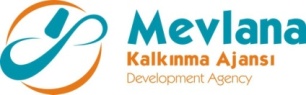 T.C.MEVLANA KALKINMA AJANSI BAĞIMSIZ DEĞERLENDİRİCİ BAŞVURU FORMUT.C.MEVLANA KALKINMA AJANSI BAĞIMSIZ DEĞERLENDİRİCİ BAŞVURU FORMUT.C.MEVLANA KALKINMA AJANSI BAĞIMSIZ DEĞERLENDİRİCİ BAŞVURU FORMUT.C.MEVLANA KALKINMA AJANSI BAĞIMSIZ DEĞERLENDİRİCİ BAŞVURU FORMUT.C.MEVLANA KALKINMA AJANSI BAĞIMSIZ DEĞERLENDİRİCİ BAŞVURU FORMUT.C.MEVLANA KALKINMA AJANSI BAĞIMSIZ DEĞERLENDİRİCİ BAŞVURU FORMUT.C.MEVLANA KALKINMA AJANSI BAĞIMSIZ DEĞERLENDİRİCİ BAŞVURU FORMUT.C.MEVLANA KALKINMA AJANSI BAĞIMSIZ DEĞERLENDİRİCİ BAŞVURU FORMUT.C.MEVLANA KALKINMA AJANSI BAĞIMSIZ DEĞERLENDİRİCİ BAŞVURU FORMUT.C.MEVLANA KALKINMA AJANSI BAĞIMSIZ DEĞERLENDİRİCİ BAŞVURU FORMUBAŞVURULAN MALİ DESTEK PROGRAM(LAR)IBAŞVURULAN MALİ DESTEK PROGRAM(LAR)IBAŞVURULAN MALİ DESTEK PROGRAM(LAR)IBAŞVURULAN MALİ DESTEK PROGRAM(LAR)IBAŞVURULAN MALİ DESTEK PROGRAM(LAR)IBAŞVURULAN MALİ DESTEK PROGRAM(LAR)IBAŞVURULAN MALİ DESTEK PROGRAM(LAR)IBAŞVURULAN MALİ DESTEK PROGRAM(LAR)IBAŞVURULAN MALİ DESTEK PROGRAM(LAR)IBAŞVURULAN MALİ DESTEK PROGRAM(LAR)IBAŞVURULAN MALİ DESTEK PROGRAM(LAR)ITercih  (X)Tercih  (X)TR52-10-İKTİSADİ-01TR52-10-İKTİSADİ-01TR52-10-İKTİSADİ-01İKTİSADİ KALKINMA MALİ DESTEK PROGRAMIİKTİSADİ KALKINMA MALİ DESTEK PROGRAMIİKTİSADİ KALKINMA MALİ DESTEK PROGRAMIİKTİSADİ KALKINMA MALİ DESTEK PROGRAMIİKTİSADİ KALKINMA MALİ DESTEK PROGRAMIİKTİSADİ KALKINMA MALİ DESTEK PROGRAMIİKTİSADİ KALKINMA MALİ DESTEK PROGRAMIİKTİSADİ KALKINMA MALİ DESTEK PROGRAMITR52-10-SOSYAL-01TR52-10-SOSYAL-01TR52-10-SOSYAL-01SOSYAL KALKINMA MALİ DESTEK PROGRAMISOSYAL KALKINMA MALİ DESTEK PROGRAMISOSYAL KALKINMA MALİ DESTEK PROGRAMISOSYAL KALKINMA MALİ DESTEK PROGRAMISOSYAL KALKINMA MALİ DESTEK PROGRAMISOSYAL KALKINMA MALİ DESTEK PROGRAMISOSYAL KALKINMA MALİ DESTEK PROGRAMISOSYAL KALKINMA MALİ DESTEK PROGRAMIKİŞİSEL BİLGİLERKİŞİSEL BİLGİLERKİŞİSEL BİLGİLERKİŞİSEL BİLGİLERKİŞİSEL BİLGİLERKİŞİSEL BİLGİLERKİŞİSEL BİLGİLERKİŞİSEL BİLGİLERKİŞİSEL BİLGİLERKİŞİSEL BİLGİLERKİŞİSEL BİLGİLERFOTOĞRAFFOTOĞRAFAdı ve SoyadıAdı ve SoyadıAdı ve SoyadıT.C. Kimlik NumarasıT.C. Kimlik NumarasıT.C. Kimlik Numarasıİrtibat Adresiİrtibat Adresiİrtibat Adresiİş Adresiİş Adresiİş AdresiTelefonTelefonTelefonMobil TelefonMobil TelefonMobil TelefonE-postaE-postaE-postaEğitim Durumu (yandaki kutulardan uygun olanlarını işaretleyiniz)Eğitim Durumu (yandaki kutulardan uygun olanlarını işaretleyiniz)Eğitim Durumu (yandaki kutulardan uygun olanlarını işaretleyiniz)Lisans  (X)Lisans  (X)Lisans  (X)Yüksek Lisans  (X)Yüksek Lisans  (X)Yüksek Lisans  (X)Yüksek Lisans  (X)Doktora  (X)Doktora  (X)Doktora  (X)Eğitim Durumu (yandaki kutulardan uygun olanlarını işaretleyiniz)Eğitim Durumu (yandaki kutulardan uygun olanlarını işaretleyiniz)Eğitim Durumu (yandaki kutulardan uygun olanlarını işaretleyiniz)Çalıştığınız Kurum/Kuruluşun statüsü (yandaki kutulardan uygun olanın işaretleyiniz) Çalıştığınız Kurum/Kuruluşun statüsü (yandaki kutulardan uygun olanın işaretleyiniz) Çalıştığınız Kurum/Kuruluşun statüsü (yandaki kutulardan uygun olanın işaretleyiniz) Kamu  (X)Kamu  (X)Kamu  (X)Üniversite  (X)Üniversite  (X)Üniversite  (X)Üniversite  (X)Diğer (X)(emekli, serbest çalışan vb.) Diğer (X)(emekli, serbest çalışan vb.) Diğer (X)(emekli, serbest çalışan vb.) Çalıştığınız Kurum/Kuruluşun statüsü (yandaki kutulardan uygun olanın işaretleyiniz) Çalıştığınız Kurum/Kuruluşun statüsü (yandaki kutulardan uygun olanın işaretleyiniz) Çalıştığınız Kurum/Kuruluşun statüsü (yandaki kutulardan uygun olanın işaretleyiniz) YURTİÇİNDE VEYA YURTDIŞINDA BAĞIMSIZ DEĞERLENDİRİCİ VEYA DEĞERLENDİRME KOMİTESİ ÜYESİ OLARAK KAÇ DEFA VE HANGİ KURUMLARDA ÇALIŞTIĞINIZI AŞAĞIDA BELİRTİNİZ YURTİÇİNDE VEYA YURTDIŞINDA BAĞIMSIZ DEĞERLENDİRİCİ VEYA DEĞERLENDİRME KOMİTESİ ÜYESİ OLARAK KAÇ DEFA VE HANGİ KURUMLARDA ÇALIŞTIĞINIZI AŞAĞIDA BELİRTİNİZ YURTİÇİNDE VEYA YURTDIŞINDA BAĞIMSIZ DEĞERLENDİRİCİ VEYA DEĞERLENDİRME KOMİTESİ ÜYESİ OLARAK KAÇ DEFA VE HANGİ KURUMLARDA ÇALIŞTIĞINIZI AŞAĞIDA BELİRTİNİZ YURTİÇİNDE VEYA YURTDIŞINDA BAĞIMSIZ DEĞERLENDİRİCİ VEYA DEĞERLENDİRME KOMİTESİ ÜYESİ OLARAK KAÇ DEFA VE HANGİ KURUMLARDA ÇALIŞTIĞINIZI AŞAĞIDA BELİRTİNİZ YURTİÇİNDE VEYA YURTDIŞINDA BAĞIMSIZ DEĞERLENDİRİCİ VEYA DEĞERLENDİRME KOMİTESİ ÜYESİ OLARAK KAÇ DEFA VE HANGİ KURUMLARDA ÇALIŞTIĞINIZI AŞAĞIDA BELİRTİNİZ YURTİÇİNDE VEYA YURTDIŞINDA BAĞIMSIZ DEĞERLENDİRİCİ VEYA DEĞERLENDİRME KOMİTESİ ÜYESİ OLARAK KAÇ DEFA VE HANGİ KURUMLARDA ÇALIŞTIĞINIZI AŞAĞIDA BELİRTİNİZ YURTİÇİNDE VEYA YURTDIŞINDA BAĞIMSIZ DEĞERLENDİRİCİ VEYA DEĞERLENDİRME KOMİTESİ ÜYESİ OLARAK KAÇ DEFA VE HANGİ KURUMLARDA ÇALIŞTIĞINIZI AŞAĞIDA BELİRTİNİZ YURTİÇİNDE VEYA YURTDIŞINDA BAĞIMSIZ DEĞERLENDİRİCİ VEYA DEĞERLENDİRME KOMİTESİ ÜYESİ OLARAK KAÇ DEFA VE HANGİ KURUMLARDA ÇALIŞTIĞINIZI AŞAĞIDA BELİRTİNİZ YURTİÇİNDE VEYA YURTDIŞINDA BAĞIMSIZ DEĞERLENDİRİCİ VEYA DEĞERLENDİRME KOMİTESİ ÜYESİ OLARAK KAÇ DEFA VE HANGİ KURUMLARDA ÇALIŞTIĞINIZI AŞAĞIDA BELİRTİNİZ YURTİÇİNDE VEYA YURTDIŞINDA BAĞIMSIZ DEĞERLENDİRİCİ VEYA DEĞERLENDİRME KOMİTESİ ÜYESİ OLARAK KAÇ DEFA VE HANGİ KURUMLARDA ÇALIŞTIĞINIZI AŞAĞIDA BELİRTİNİZ YURTİÇİNDE VEYA YURTDIŞINDA BAĞIMSIZ DEĞERLENDİRİCİ VEYA DEĞERLENDİRME KOMİTESİ ÜYESİ OLARAK KAÇ DEFA VE HANGİ KURUMLARDA ÇALIŞTIĞINIZI AŞAĞIDA BELİRTİNİZ YURTİÇİNDE VEYA YURTDIŞINDA BAĞIMSIZ DEĞERLENDİRİCİ VEYA DEĞERLENDİRME KOMİTESİ ÜYESİ OLARAK KAÇ DEFA VE HANGİ KURUMLARDA ÇALIŞTIĞINIZI AŞAĞIDA BELİRTİNİZ YURTİÇİNDE VEYA YURTDIŞINDA BAĞIMSIZ DEĞERLENDİRİCİ VEYA DEĞERLENDİRME KOMİTESİ ÜYESİ OLARAK KAÇ DEFA VE HANGİ KURUMLARDA ÇALIŞTIĞINIZI AŞAĞIDA BELİRTİNİZ AJANSAJANSAJANSAJANSAJANSMFİBMFİBMFİBMFİBDİĞERDİĞERDİĞERDİĞERBAĞIMSIZ DEĞERLENDİRİCİ VEYA DEĞERLENDİRME KOMİTESİ ÜYESİ OLARAK ÇALIŞTIĞINIZ KURUMLARI EN GÜNCELDEN GERİYE DOĞRU YAZINIZ   (Eğer beşten fazla ise lütfen satır ekleyerek diğerlerini de yazınız).BAĞIMSIZ DEĞERLENDİRİCİ VEYA DEĞERLENDİRME KOMİTESİ ÜYESİ OLARAK ÇALIŞTIĞINIZ KURUMLARI EN GÜNCELDEN GERİYE DOĞRU YAZINIZ   (Eğer beşten fazla ise lütfen satır ekleyerek diğerlerini de yazınız).BAĞIMSIZ DEĞERLENDİRİCİ VEYA DEĞERLENDİRME KOMİTESİ ÜYESİ OLARAK ÇALIŞTIĞINIZ KURUMLARI EN GÜNCELDEN GERİYE DOĞRU YAZINIZ   (Eğer beşten fazla ise lütfen satır ekleyerek diğerlerini de yazınız).BAĞIMSIZ DEĞERLENDİRİCİ VEYA DEĞERLENDİRME KOMİTESİ ÜYESİ OLARAK ÇALIŞTIĞINIZ KURUMLARI EN GÜNCELDEN GERİYE DOĞRU YAZINIZ   (Eğer beşten fazla ise lütfen satır ekleyerek diğerlerini de yazınız).BAĞIMSIZ DEĞERLENDİRİCİ VEYA DEĞERLENDİRME KOMİTESİ ÜYESİ OLARAK ÇALIŞTIĞINIZ KURUMLARI EN GÜNCELDEN GERİYE DOĞRU YAZINIZ   (Eğer beşten fazla ise lütfen satır ekleyerek diğerlerini de yazınız).BAĞIMSIZ DEĞERLENDİRİCİ VEYA DEĞERLENDİRME KOMİTESİ ÜYESİ OLARAK ÇALIŞTIĞINIZ KURUMLARI EN GÜNCELDEN GERİYE DOĞRU YAZINIZ   (Eğer beşten fazla ise lütfen satır ekleyerek diğerlerini de yazınız).BAĞIMSIZ DEĞERLENDİRİCİ VEYA DEĞERLENDİRME KOMİTESİ ÜYESİ OLARAK ÇALIŞTIĞINIZ KURUMLARI EN GÜNCELDEN GERİYE DOĞRU YAZINIZ   (Eğer beşten fazla ise lütfen satır ekleyerek diğerlerini de yazınız).BAĞIMSIZ DEĞERLENDİRİCİ VEYA DEĞERLENDİRME KOMİTESİ ÜYESİ OLARAK ÇALIŞTIĞINIZ KURUMLARI EN GÜNCELDEN GERİYE DOĞRU YAZINIZ   (Eğer beşten fazla ise lütfen satır ekleyerek diğerlerini de yazınız).BAĞIMSIZ DEĞERLENDİRİCİ VEYA DEĞERLENDİRME KOMİTESİ ÜYESİ OLARAK ÇALIŞTIĞINIZ KURUMLARI EN GÜNCELDEN GERİYE DOĞRU YAZINIZ   (Eğer beşten fazla ise lütfen satır ekleyerek diğerlerini de yazınız).BAĞIMSIZ DEĞERLENDİRİCİ VEYA DEĞERLENDİRME KOMİTESİ ÜYESİ OLARAK ÇALIŞTIĞINIZ KURUMLARI EN GÜNCELDEN GERİYE DOĞRU YAZINIZ   (Eğer beşten fazla ise lütfen satır ekleyerek diğerlerini de yazınız).BAĞIMSIZ DEĞERLENDİRİCİ VEYA DEĞERLENDİRME KOMİTESİ ÜYESİ OLARAK ÇALIŞTIĞINIZ KURUMLARI EN GÜNCELDEN GERİYE DOĞRU YAZINIZ   (Eğer beşten fazla ise lütfen satır ekleyerek diğerlerini de yazınız).BAĞIMSIZ DEĞERLENDİRİCİ VEYA DEĞERLENDİRME KOMİTESİ ÜYESİ OLARAK ÇALIŞTIĞINIZ KURUMLARI EN GÜNCELDEN GERİYE DOĞRU YAZINIZ   (Eğer beşten fazla ise lütfen satır ekleyerek diğerlerini de yazınız).BAĞIMSIZ DEĞERLENDİRİCİ VEYA DEĞERLENDİRME KOMİTESİ ÜYESİ OLARAK ÇALIŞTIĞINIZ KURUMLARI EN GÜNCELDEN GERİYE DOĞRU YAZINIZ   (Eğer beşten fazla ise lütfen satır ekleyerek diğerlerini de yazınız).1  1  Kurum adı (Ajans/MFIB/Diğer)Kurum adı (Ajans/MFIB/Diğer)Kurum adı (Ajans/MFIB/Diğer)1  1  Programın AdıProgramın AdıProgramın Adı1  1  Programın Yılı Programın Yılı Programın Yılı 1  1  Değerlendirdiğiniz Proje SayısıDeğerlendirdiğiniz Proje SayısıDeğerlendirdiğiniz Proje Sayısı1  1  Eklemek İstediğiniz ek bilgiEklemek İstediğiniz ek bilgiEklemek İstediğiniz ek bilgi22Kurum adı (Ajans/MFIB/Diğer)Kurum adı (Ajans/MFIB/Diğer)Kurum adı (Ajans/MFIB/Diğer)22Programın AdıProgramın AdıProgramın Adı22Programın Yılı Programın Yılı Programın Yılı 22Değerlendirdiğiniz Proje SayısıDeğerlendirdiğiniz Proje SayısıDeğerlendirdiğiniz Proje Sayısı22Eklemek istediğiniz ek bilgiEklemek istediğiniz ek bilgiEklemek istediğiniz ek bilgi33Kurum adı (Ajans/MFIB/Diğer)Kurum adı (Ajans/MFIB/Diğer)Kurum adı (Ajans/MFIB/Diğer)33Programın AdıProgramın AdıProgramın Adı33Programın Yılı Programın Yılı Programın Yılı 33Değerlendirdiğiniz Proje SayısıDeğerlendirdiğiniz Proje SayısıDeğerlendirdiğiniz Proje Sayısı33Eklemek istediğiniz ek bilgiEklemek istediğiniz ek bilgiEklemek istediğiniz ek bilgi44Kurum adı (Ajans/MFIB/Diğer)Kurum adı (Ajans/MFIB/Diğer)Kurum adı (Ajans/MFIB/Diğer)44Programın AdıProgramın AdıProgramın Adı44Programın Yılı Programın Yılı Programın Yılı 44Değerlendirdiğiniz Proje SayısıDeğerlendirdiğiniz Proje SayısıDeğerlendirdiğiniz Proje Sayısı44Eklemek istediğiniz ek bilgiEklemek istediğiniz ek bilgiEklemek istediğiniz ek bilgi55Kurum adı (Ajans/MFIB/Diğer)Kurum adı (Ajans/MFIB/Diğer)Kurum adı (Ajans/MFIB/Diğer)55Programın AdıProgramın AdıProgramın Adı55Programın Yılı Programın Yılı Programın Yılı 55Değerlendirdiğiniz Proje SayısıDeğerlendirdiğiniz Proje SayısıDeğerlendirdiğiniz Proje Sayısı55Eklemek istediğiniz ek bilgiEklemek istediğiniz ek bilgiEklemek istediğiniz ek bilgiDAHA ÖNCE AVRUPA BİRLİĞİ,  BİRLEŞMİŞ MİLLETLER, DÜNYA BANKASI vb. DESTEKLİ BİR PROJENİN DEĞERLENDİRME DIŞINDAKİ HERHANGİ BİR AŞAMASINDA ÇALIŞTINIZ MI?  ÇALIŞTIĞINIZ PROJELERİ VE AİT OLDUĞU KURUM/KURULUŞLARI EN GÜNCELDEN GERİYE DOĞRU YAZINIZ (Eğer beşten fazla ise lütfen satır ekleyerek diğerlerini de yazınız).DAHA ÖNCE AVRUPA BİRLİĞİ,  BİRLEŞMİŞ MİLLETLER, DÜNYA BANKASI vb. DESTEKLİ BİR PROJENİN DEĞERLENDİRME DIŞINDAKİ HERHANGİ BİR AŞAMASINDA ÇALIŞTINIZ MI?  ÇALIŞTIĞINIZ PROJELERİ VE AİT OLDUĞU KURUM/KURULUŞLARI EN GÜNCELDEN GERİYE DOĞRU YAZINIZ (Eğer beşten fazla ise lütfen satır ekleyerek diğerlerini de yazınız).DAHA ÖNCE AVRUPA BİRLİĞİ,  BİRLEŞMİŞ MİLLETLER, DÜNYA BANKASI vb. DESTEKLİ BİR PROJENİN DEĞERLENDİRME DIŞINDAKİ HERHANGİ BİR AŞAMASINDA ÇALIŞTINIZ MI?  ÇALIŞTIĞINIZ PROJELERİ VE AİT OLDUĞU KURUM/KURULUŞLARI EN GÜNCELDEN GERİYE DOĞRU YAZINIZ (Eğer beşten fazla ise lütfen satır ekleyerek diğerlerini de yazınız).DAHA ÖNCE AVRUPA BİRLİĞİ,  BİRLEŞMİŞ MİLLETLER, DÜNYA BANKASI vb. DESTEKLİ BİR PROJENİN DEĞERLENDİRME DIŞINDAKİ HERHANGİ BİR AŞAMASINDA ÇALIŞTINIZ MI?  ÇALIŞTIĞINIZ PROJELERİ VE AİT OLDUĞU KURUM/KURULUŞLARI EN GÜNCELDEN GERİYE DOĞRU YAZINIZ (Eğer beşten fazla ise lütfen satır ekleyerek diğerlerini de yazınız).DAHA ÖNCE AVRUPA BİRLİĞİ,  BİRLEŞMİŞ MİLLETLER, DÜNYA BANKASI vb. DESTEKLİ BİR PROJENİN DEĞERLENDİRME DIŞINDAKİ HERHANGİ BİR AŞAMASINDA ÇALIŞTINIZ MI?  ÇALIŞTIĞINIZ PROJELERİ VE AİT OLDUĞU KURUM/KURULUŞLARI EN GÜNCELDEN GERİYE DOĞRU YAZINIZ (Eğer beşten fazla ise lütfen satır ekleyerek diğerlerini de yazınız).DAHA ÖNCE AVRUPA BİRLİĞİ,  BİRLEŞMİŞ MİLLETLER, DÜNYA BANKASI vb. DESTEKLİ BİR PROJENİN DEĞERLENDİRME DIŞINDAKİ HERHANGİ BİR AŞAMASINDA ÇALIŞTINIZ MI?  ÇALIŞTIĞINIZ PROJELERİ VE AİT OLDUĞU KURUM/KURULUŞLARI EN GÜNCELDEN GERİYE DOĞRU YAZINIZ (Eğer beşten fazla ise lütfen satır ekleyerek diğerlerini de yazınız).DAHA ÖNCE AVRUPA BİRLİĞİ,  BİRLEŞMİŞ MİLLETLER, DÜNYA BANKASI vb. DESTEKLİ BİR PROJENİN DEĞERLENDİRME DIŞINDAKİ HERHANGİ BİR AŞAMASINDA ÇALIŞTINIZ MI?  ÇALIŞTIĞINIZ PROJELERİ VE AİT OLDUĞU KURUM/KURULUŞLARI EN GÜNCELDEN GERİYE DOĞRU YAZINIZ (Eğer beşten fazla ise lütfen satır ekleyerek diğerlerini de yazınız).DAHA ÖNCE AVRUPA BİRLİĞİ,  BİRLEŞMİŞ MİLLETLER, DÜNYA BANKASI vb. DESTEKLİ BİR PROJENİN DEĞERLENDİRME DIŞINDAKİ HERHANGİ BİR AŞAMASINDA ÇALIŞTINIZ MI?  ÇALIŞTIĞINIZ PROJELERİ VE AİT OLDUĞU KURUM/KURULUŞLARI EN GÜNCELDEN GERİYE DOĞRU YAZINIZ (Eğer beşten fazla ise lütfen satır ekleyerek diğerlerini de yazınız).DAHA ÖNCE AVRUPA BİRLİĞİ,  BİRLEŞMİŞ MİLLETLER, DÜNYA BANKASI vb. DESTEKLİ BİR PROJENİN DEĞERLENDİRME DIŞINDAKİ HERHANGİ BİR AŞAMASINDA ÇALIŞTINIZ MI?  ÇALIŞTIĞINIZ PROJELERİ VE AİT OLDUĞU KURUM/KURULUŞLARI EN GÜNCELDEN GERİYE DOĞRU YAZINIZ (Eğer beşten fazla ise lütfen satır ekleyerek diğerlerini de yazınız).DAHA ÖNCE AVRUPA BİRLİĞİ,  BİRLEŞMİŞ MİLLETLER, DÜNYA BANKASI vb. DESTEKLİ BİR PROJENİN DEĞERLENDİRME DIŞINDAKİ HERHANGİ BİR AŞAMASINDA ÇALIŞTINIZ MI?  ÇALIŞTIĞINIZ PROJELERİ VE AİT OLDUĞU KURUM/KURULUŞLARI EN GÜNCELDEN GERİYE DOĞRU YAZINIZ (Eğer beşten fazla ise lütfen satır ekleyerek diğerlerini de yazınız).DAHA ÖNCE AVRUPA BİRLİĞİ,  BİRLEŞMİŞ MİLLETLER, DÜNYA BANKASI vb. DESTEKLİ BİR PROJENİN DEĞERLENDİRME DIŞINDAKİ HERHANGİ BİR AŞAMASINDA ÇALIŞTINIZ MI?  ÇALIŞTIĞINIZ PROJELERİ VE AİT OLDUĞU KURUM/KURULUŞLARI EN GÜNCELDEN GERİYE DOĞRU YAZINIZ (Eğer beşten fazla ise lütfen satır ekleyerek diğerlerini de yazınız).DAHA ÖNCE AVRUPA BİRLİĞİ,  BİRLEŞMİŞ MİLLETLER, DÜNYA BANKASI vb. DESTEKLİ BİR PROJENİN DEĞERLENDİRME DIŞINDAKİ HERHANGİ BİR AŞAMASINDA ÇALIŞTINIZ MI?  ÇALIŞTIĞINIZ PROJELERİ VE AİT OLDUĞU KURUM/KURULUŞLARI EN GÜNCELDEN GERİYE DOĞRU YAZINIZ (Eğer beşten fazla ise lütfen satır ekleyerek diğerlerini de yazınız).DAHA ÖNCE AVRUPA BİRLİĞİ,  BİRLEŞMİŞ MİLLETLER, DÜNYA BANKASI vb. DESTEKLİ BİR PROJENİN DEĞERLENDİRME DIŞINDAKİ HERHANGİ BİR AŞAMASINDA ÇALIŞTINIZ MI?  ÇALIŞTIĞINIZ PROJELERİ VE AİT OLDUĞU KURUM/KURULUŞLARI EN GÜNCELDEN GERİYE DOĞRU YAZINIZ (Eğer beşten fazla ise lütfen satır ekleyerek diğerlerini de yazınız).1  1  Projenin AdıProjenin Adı1  1  Proje SahibiProje Sahibi1  1  Çalışılan TarihÇalışılan Tarih1  1  Çalışılan Pozisyon Çalışılan Pozisyon 1  1  Üstlenilen GörevlerÜstlenilen Görevler22Projenin AdıProjenin Adı22Proje SahibiProje Sahibi22Çalışılan TarihÇalışılan Tarih22Çalışılan Pozisyon Çalışılan Pozisyon 22Üstlenilen GörevlerÜstlenilen Görevler33Projenin AdıProjenin Adı33Proje SahibiProje Sahibi33Çalışılan TarihÇalışılan Tarih33Çalışılan Pozisyon Çalışılan Pozisyon 33Üstlenilen GörevlerÜstlenilen Görevler44Projenin AdıProjenin Adı44Proje SahibiProje Sahibi44Çalışılan TarihÇalışılan Tarih44Çalışılan Pozisyon Çalışılan Pozisyon 44Üstlenilen GörevlerÜstlenilen Görevler55Projenin AdıProjenin Adı55Proje SahibiProje Sahibi55Çalışılan TarihÇalışılan Tarih55Çalışılan Pozisyon Çalışılan Pozisyon 55Üstlenilen GörevlerÜstlenilen GörevlerPROJE DÖNGÜSÜ YÖNETİMİ, HİBE PROGRAMI YÖNETİMİ, PROJE ETÜDÜ VE DEĞERLENDİRMESİ VB. KONULARDA ALINAN EĞİTİMLER, DERECE VEYA SERTİFİKALAR:(Eğer beşten fazla ise lütfen satır ekleyerek diğerlerini de yazınız).PROJE DÖNGÜSÜ YÖNETİMİ, HİBE PROGRAMI YÖNETİMİ, PROJE ETÜDÜ VE DEĞERLENDİRMESİ VB. KONULARDA ALINAN EĞİTİMLER, DERECE VEYA SERTİFİKALAR:(Eğer beşten fazla ise lütfen satır ekleyerek diğerlerini de yazınız).PROJE DÖNGÜSÜ YÖNETİMİ, HİBE PROGRAMI YÖNETİMİ, PROJE ETÜDÜ VE DEĞERLENDİRMESİ VB. KONULARDA ALINAN EĞİTİMLER, DERECE VEYA SERTİFİKALAR:(Eğer beşten fazla ise lütfen satır ekleyerek diğerlerini de yazınız).PROJE DÖNGÜSÜ YÖNETİMİ, HİBE PROGRAMI YÖNETİMİ, PROJE ETÜDÜ VE DEĞERLENDİRMESİ VB. KONULARDA ALINAN EĞİTİMLER, DERECE VEYA SERTİFİKALAR:(Eğer beşten fazla ise lütfen satır ekleyerek diğerlerini de yazınız).PROJE DÖNGÜSÜ YÖNETİMİ, HİBE PROGRAMI YÖNETİMİ, PROJE ETÜDÜ VE DEĞERLENDİRMESİ VB. KONULARDA ALINAN EĞİTİMLER, DERECE VEYA SERTİFİKALAR:(Eğer beşten fazla ise lütfen satır ekleyerek diğerlerini de yazınız).PROJE DÖNGÜSÜ YÖNETİMİ, HİBE PROGRAMI YÖNETİMİ, PROJE ETÜDÜ VE DEĞERLENDİRMESİ VB. KONULARDA ALINAN EĞİTİMLER, DERECE VEYA SERTİFİKALAR:(Eğer beşten fazla ise lütfen satır ekleyerek diğerlerini de yazınız).PROJE DÖNGÜSÜ YÖNETİMİ, HİBE PROGRAMI YÖNETİMİ, PROJE ETÜDÜ VE DEĞERLENDİRMESİ VB. KONULARDA ALINAN EĞİTİMLER, DERECE VEYA SERTİFİKALAR:(Eğer beşten fazla ise lütfen satır ekleyerek diğerlerini de yazınız).PROJE DÖNGÜSÜ YÖNETİMİ, HİBE PROGRAMI YÖNETİMİ, PROJE ETÜDÜ VE DEĞERLENDİRMESİ VB. KONULARDA ALINAN EĞİTİMLER, DERECE VEYA SERTİFİKALAR:(Eğer beşten fazla ise lütfen satır ekleyerek diğerlerini de yazınız).PROJE DÖNGÜSÜ YÖNETİMİ, HİBE PROGRAMI YÖNETİMİ, PROJE ETÜDÜ VE DEĞERLENDİRMESİ VB. KONULARDA ALINAN EĞİTİMLER, DERECE VEYA SERTİFİKALAR:(Eğer beşten fazla ise lütfen satır ekleyerek diğerlerini de yazınız).PROJE DÖNGÜSÜ YÖNETİMİ, HİBE PROGRAMI YÖNETİMİ, PROJE ETÜDÜ VE DEĞERLENDİRMESİ VB. KONULARDA ALINAN EĞİTİMLER, DERECE VEYA SERTİFİKALAR:(Eğer beşten fazla ise lütfen satır ekleyerek diğerlerini de yazınız).PROJE DÖNGÜSÜ YÖNETİMİ, HİBE PROGRAMI YÖNETİMİ, PROJE ETÜDÜ VE DEĞERLENDİRMESİ VB. KONULARDA ALINAN EĞİTİMLER, DERECE VEYA SERTİFİKALAR:(Eğer beşten fazla ise lütfen satır ekleyerek diğerlerini de yazınız).PROJE DÖNGÜSÜ YÖNETİMİ, HİBE PROGRAMI YÖNETİMİ, PROJE ETÜDÜ VE DEĞERLENDİRMESİ VB. KONULARDA ALINAN EĞİTİMLER, DERECE VEYA SERTİFİKALAR:(Eğer beşten fazla ise lütfen satır ekleyerek diğerlerini de yazınız).PROJE DÖNGÜSÜ YÖNETİMİ, HİBE PROGRAMI YÖNETİMİ, PROJE ETÜDÜ VE DEĞERLENDİRMESİ VB. KONULARDA ALINAN EĞİTİMLER, DERECE VEYA SERTİFİKALAR:(Eğer beşten fazla ise lütfen satır ekleyerek diğerlerini de yazınız).1122334455DİĞER TECRÜBELER:(eğer beşten fazla ise lütfen satır ekleyerek diğerlerini de yazınız).DİĞER TECRÜBELER:(eğer beşten fazla ise lütfen satır ekleyerek diğerlerini de yazınız).DİĞER TECRÜBELER:(eğer beşten fazla ise lütfen satır ekleyerek diğerlerini de yazınız).DİĞER TECRÜBELER:(eğer beşten fazla ise lütfen satır ekleyerek diğerlerini de yazınız).DİĞER TECRÜBELER:(eğer beşten fazla ise lütfen satır ekleyerek diğerlerini de yazınız).DİĞER TECRÜBELER:(eğer beşten fazla ise lütfen satır ekleyerek diğerlerini de yazınız).DİĞER TECRÜBELER:(eğer beşten fazla ise lütfen satır ekleyerek diğerlerini de yazınız).DİĞER TECRÜBELER:(eğer beşten fazla ise lütfen satır ekleyerek diğerlerini de yazınız).DİĞER TECRÜBELER:(eğer beşten fazla ise lütfen satır ekleyerek diğerlerini de yazınız).DİĞER TECRÜBELER:(eğer beşten fazla ise lütfen satır ekleyerek diğerlerini de yazınız).DİĞER TECRÜBELER:(eğer beşten fazla ise lütfen satır ekleyerek diğerlerini de yazınız).DİĞER TECRÜBELER:(eğer beşten fazla ise lütfen satır ekleyerek diğerlerini de yazınız).DİĞER TECRÜBELER:(eğer beşten fazla ise lütfen satır ekleyerek diğerlerini de yazınız).1122334455BİLDİĞİNİZ YABANCI DİLBİLDİĞİNİZ YABANCI DİLBİLDİĞİNİZ YABANCI DİLBİLDİĞİNİZ YABANCI DİLDerece Derece Derece Derece Belgenin AdıBelgenin AdıBelgenin AdıBelgenin AdıGeçerlilik TarihiÖĞRENİM DURUMUÖĞRENİM DURUMUÖĞRENİM DURUMUÖĞRENİM DURUMUÖĞRENİM DURUMUÖĞRENİM DURUMUÖĞRENİM DURUMUÖĞRENİM DURUMUÖĞRENİM DURUMUÖĞRENİM DURUMUÖĞRENİM DURUMUÖĞRENİM DURUMUÖĞRENİM DURUMUÜniversite / Enstitü Üniversite / Enstitü Üniversite / Enstitü Üniversite / Enstitü A.B.D.A.B.D.A.B.D.A.B.D.Giriş ve Mezuniyet Yılları Lisans:Lisans:Lisans:Lisans:Yüksek Lisans:Yüksek Lisans:Yüksek Lisans:Yüksek Lisans:Yüksek Lisans Tezinin Adı:Yüksek Lisans Tezinin Adı:Yüksek Lisans Tezinin Adı:Yüksek Lisans Tezinin Adı:Doktora:Doktora:Doktora:Doktora:Doktora Tezinin Adı :Doktora Tezinin Adı :Doktora Tezinin Adı :Doktora Tezinin Adı :İLGİLİ UZMANLIK ALANI İLE İLGİLİ YAYINLANMIŞ MAKALE VEYA AKADEMİK ÇALIŞMANIZ VAR MI?İLGİLİ UZMANLIK ALANI İLE İLGİLİ YAYINLANMIŞ MAKALE VEYA AKADEMİK ÇALIŞMANIZ VAR MI?İLGİLİ UZMANLIK ALANI İLE İLGİLİ YAYINLANMIŞ MAKALE VEYA AKADEMİK ÇALIŞMANIZ VAR MI?İLGİLİ UZMANLIK ALANI İLE İLGİLİ YAYINLANMIŞ MAKALE VEYA AKADEMİK ÇALIŞMANIZ VAR MI?İLGİLİ UZMANLIK ALANI İLE İLGİLİ YAYINLANMIŞ MAKALE VEYA AKADEMİK ÇALIŞMANIZ VAR MI?İLGİLİ UZMANLIK ALANI İLE İLGİLİ YAYINLANMIŞ MAKALE VEYA AKADEMİK ÇALIŞMANIZ VAR MI?İLGİLİ UZMANLIK ALANI İLE İLGİLİ YAYINLANMIŞ MAKALE VEYA AKADEMİK ÇALIŞMANIZ VAR MI?İLGİLİ UZMANLIK ALANI İLE İLGİLİ YAYINLANMIŞ MAKALE VEYA AKADEMİK ÇALIŞMANIZ VAR MI?İLGİLİ UZMANLIK ALANI İLE İLGİLİ YAYINLANMIŞ MAKALE VEYA AKADEMİK ÇALIŞMANIZ VAR MI?İLGİLİ UZMANLIK ALANI İLE İLGİLİ YAYINLANMIŞ MAKALE VEYA AKADEMİK ÇALIŞMANIZ VAR MI?İLGİLİ UZMANLIK ALANI İLE İLGİLİ YAYINLANMIŞ MAKALE VEYA AKADEMİK ÇALIŞMANIZ VAR MI?İLGİLİ UZMANLIK ALANI İLE İLGİLİ YAYINLANMIŞ MAKALE VEYA AKADEMİK ÇALIŞMANIZ VAR MI?İLGİLİ UZMANLIK ALANI İLE İLGİLİ YAYINLANMIŞ MAKALE VEYA AKADEMİK ÇALIŞMANIZ VAR MI?1Makale veya Çalışmanın Adı:Makale veya Çalışmanın Adı:Makale veya Çalışmanın Adı:Makale veya Çalışmanın Adı:Makale veya Çalışmanın Adı:Makale veya Çalışmanın Adı:Makale veya Çalışmanın Adı:Makale veya Çalışmanın Adı:Makale veya Çalışmanın Adı:Makale veya Çalışmanın Adı:Makale veya Çalışmanın Adı:Makale veya Çalışmanın Adı:1Yayınlandığı Dergi veya Yayın Adı       Yayınlandığı Dergi veya Yayın Adı       Yayınlandığı Dergi veya Yayın Adı       Yayınlandığı Dergi veya Yayın Adı       Yayınlandığı Dergi veya Yayın Adı       Yayınlandığı Dergi veya Yayın Adı       Yayın YılıYayın YılıYayın YılıAnahtar KelimelerAnahtar KelimelerAnahtar Kelimeler12Makale veya Çalışmanın Adı:Makale veya Çalışmanın Adı:Makale veya Çalışmanın Adı:Makale veya Çalışmanın Adı:Makale veya Çalışmanın Adı:Makale veya Çalışmanın Adı:Makale veya Çalışmanın Adı:Makale veya Çalışmanın Adı:Makale veya Çalışmanın Adı:Makale veya Çalışmanın Adı:Makale veya Çalışmanın Adı:Makale veya Çalışmanın Adı:2Yayınlandığı Dergi veya Yayın AdıYayınlandığı Dergi veya Yayın AdıYayınlandığı Dergi veya Yayın AdıYayınlandığı Dergi veya Yayın AdıYayınlandığı Dergi veya Yayın AdıYayınlandığı Dergi veya Yayın AdıYayın YılıYayın YılıYayın YılıAnahtar KelimelerAnahtar KelimelerAnahtar Kelimeler23Makale veya Çalışmanın Adı:Makale veya Çalışmanın Adı:Makale veya Çalışmanın Adı:Makale veya Çalışmanın Adı:Makale veya Çalışmanın Adı:Makale veya Çalışmanın Adı:Makale veya Çalışmanın Adı:Makale veya Çalışmanın Adı:Makale veya Çalışmanın Adı:Makale veya Çalışmanın Adı:Makale veya Çalışmanın Adı:Makale veya Çalışmanın Adı:3Yayınlandığı Dergi veya Yayın Adı                Yayınlandığı Dergi veya Yayın Adı                Yayınlandığı Dergi veya Yayın Adı                Yayınlandığı Dergi veya Yayın Adı                Yayınlandığı Dergi veya Yayın Adı                Yayınlandığı Dergi veya Yayın Adı                Yayın YılıYayın YılıYayın YılıAnahtar KelimelerAnahtar KelimelerAnahtar Kelimeler3